第十四届中国在线分析仪器应用与发展国际论坛暨展览会注册回执表请详细填写以下“回执注册表”，传真或者邮件回传，邮箱：yj@lanneret.com.cn或280251967@qq.com 传真：010-82967471  联系人：于健 13439755593（微信同号）单位名称通讯地址邮编发票抬头税号参会代表姓名性别职称手机手机E-mailE-mail注册费用（食宿自理）参会代表均需交纳注册费，论坛注册以收到注册费为准。注册费标准如下：报名：2500元/人，同一单位3人-5人优惠价2000元/人，5人及以上报名按1800元/人。现场注册报名：3000元/人注册费包含：会议材料、两顿午餐、礼品一份、作者同意拷贝的PPT、住宿酒店优惠等参会代表均需交纳注册费，论坛注册以收到注册费为准。注册费标准如下：报名：2500元/人，同一单位3人-5人优惠价2000元/人，5人及以上报名按1800元/人。现场注册报名：3000元/人注册费包含：会议材料、两顿午餐、礼品一份、作者同意拷贝的PPT、住宿酒店优惠等参会代表均需交纳注册费，论坛注册以收到注册费为准。注册费标准如下：报名：2500元/人，同一单位3人-5人优惠价2000元/人，5人及以上报名按1800元/人。现场注册报名：3000元/人注册费包含：会议材料、两顿午餐、礼品一份、作者同意拷贝的PPT、住宿酒店优惠等参会代表均需交纳注册费，论坛注册以收到注册费为准。注册费标准如下：报名：2500元/人，同一单位3人-5人优惠价2000元/人，5人及以上报名按1800元/人。现场注册报名：3000元/人注册费包含：会议材料、两顿午餐、礼品一份、作者同意拷贝的PPT、住宿酒店优惠等参会代表均需交纳注册费，论坛注册以收到注册费为准。注册费标准如下：报名：2500元/人，同一单位3人-5人优惠价2000元/人，5人及以上报名按1800元/人。现场注册报名：3000元/人注册费包含：会议材料、两顿午餐、礼品一份、作者同意拷贝的PPT、住宿酒店优惠等参会代表均需交纳注册费，论坛注册以收到注册费为准。注册费标准如下：报名：2500元/人，同一单位3人-5人优惠价2000元/人，5人及以上报名按1800元/人。现场注册报名：3000元/人注册费包含：会议材料、两顿午餐、礼品一份、作者同意拷贝的PPT、住宿酒店优惠等费用总额（大写）：     仟      佰      拾      元整；  （小写）：            元（大写）：     仟      佰      拾      元整；  （小写）：            元（大写）：     仟      佰      拾      元整；  （小写）：            元（大写）：     仟      佰      拾      元整；  （小写）：            元（大写）：     仟      佰      拾      元整；  （小写）：            元（大写）：     仟      佰      拾      元整；  （小写）：            元付款账号及二维码收款单位：北京中仪雄鹰国际会展有限公司开 户 行：工行西直门支行银行帐号：0200065019200181255收款单位：北京中仪雄鹰国际会展有限公司开 户 行：工行西直门支行银行帐号：0200065019200181255收款单位：北京中仪雄鹰国际会展有限公司开 户 行：工行西直门支行银行帐号：0200065019200181255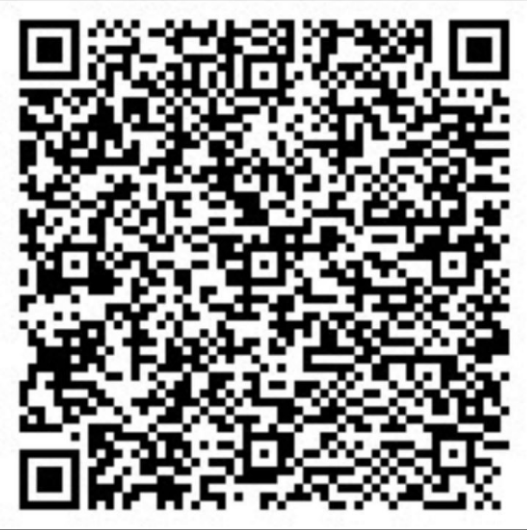 发票明细□会议费       □会务费       □注册费        □培训费□会议费       □会务费       □注册费        □培训费□会议费       □会务费       □注册费        □培训费□会议费       □会务费       □注册费        □培训费□会议费       □会务费       □注册费        □培训费□会议费       □会务费       □注册费        □培训费宾馆住宿宾馆预订请扫左侧的二维码或者预定连接预订，如有问题请联系：联系人：王妍手机：18612291379邮箱：wy@sdlm.cn预定连接：http://sdlm.cn/Exhibition/Hotel/860宾馆预订请扫左侧的二维码或者预定连接预订，如有问题请联系：联系人：王妍手机：18612291379邮箱：wy@sdlm.cn预定连接：http://sdlm.cn/Exhibition/Hotel/860宾馆预订请扫左侧的二维码或者预定连接预订，如有问题请联系：联系人：王妍手机：18612291379邮箱：wy@sdlm.cn预定连接：http://sdlm.cn/Exhibition/Hotel/860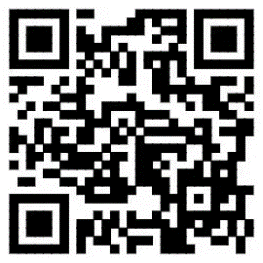 宾馆预订二维码宾馆预订二维码宾馆预订二维码如有其他需求，请予注明：如有其他需求，请予注明：如有其他需求，请予注明：如有其他需求，请予注明：如有其他需求，请予注明：如有其他需求，请予注明：如有其他需求，请予注明：